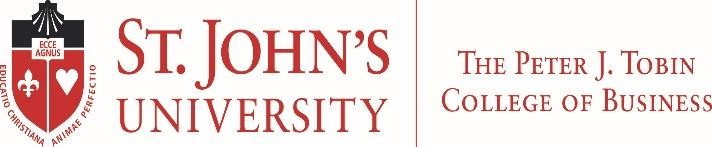 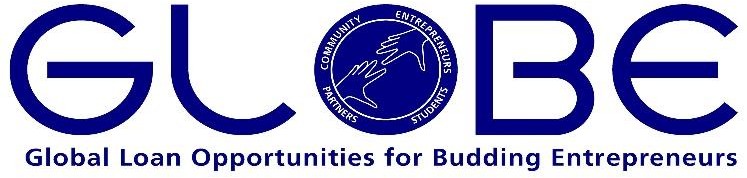 Application for Undergraduate Global Microloan Program (GLOBE)International Social Entrepreneurship IB 4312 – Spring 2021Dr. Linda M. Sama, Professor(718) 990-7323samaL@stjohns.eduApplications for the Spring 2021 semester are due inThe Center for Global Business Stewardship (TCB - Bent Hall – Suite 327) No later than November 5, 2020Please deliver or email to Lina Cajiao-Quiroz, Coordinator-Global Initiatives (cajiaoL@stjohns.edu), or Dr. Linda Sama, GLOBE Program Director (see above).CLASS SIZE IS LIMITED. APPLY EARLY!PLEASE TYPE or PRINT CLEARLY (All information provided is completely confidential)FULL NAME: 	X NUMBER: _ 	SEX (M/F): 	LOCAL ADDRESS:  	PHONE: 	EMAIL:  	MAJOR: 	MINOR:  	ANTICIPATED GRADUATION DATE:  	CURRENT GPA at STJ (minimum 3.0 required):  	CURRENT GPA in MAJOR (if applicable):  	WILL YOU HAVE ENOUGH CREDITS FOR JUNIOR OR SENIOR STATUS BY SPRING 2021?YES 	or NO  	HOW DID YOU HEAR ABOUT GLOBE (e.g., advisor, former GLOBE student, email, info session, etc.)? 	PLEASE ATTACH A CURRENT RESUMEYour Signature: 		Date:  	NOTE: Dr. Sama will contact you to schedule a brief interview to describe the course and program and determine eligibility prior to registration.